Unit Plan						Title: Exploring the World of Art						Length: 10 weeksCourse NamePolaris School : TamaraGrade Level2/3StandardsGrade Level Expectations 1. Observe and Learn to ComprehendThe identification of characteristics and expressive features in works of art and design help to determine artistic intent.
Characteristics and expressive features of art and design are used to identify and discuss works of art.2. Envision and Critique to ReflectArtists, viewers, and use the language of art to respond to their own art and the art of others.Artists, viewers, and patrons make connections among the characteristics, expressive features, and purposes of art and design.3. Invent and Discover to CreateUse familiar symbols to identify and demonstrate characteristics and expressive features of art and design.Demonstrate basic studio skills.4. Relate and Connect to TransferWorks of art connect individual ideas to make meaning.Visual arts respond to human experience by relating art to the community, historical, and cultural events.Colorado 21st Century SkillsCritical Thinking and Reasoning: Think Deep, Think DifferentInformation Literacy: Untangling the WebCollaboration: Working Together, Learning TogetherSelf-Direction: Owning Your LearningInvention: Creating SolutionsCreative Process in Visual Art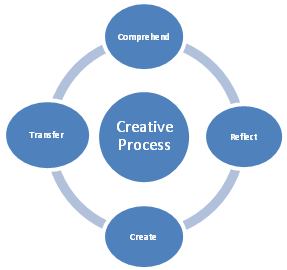 Studio ThinkingDevelop Craft: Learning to use materials, tools and techniquesEngage and Persist: Learning to embrace problems and not give upEnvision: Imagine the possible next steps; see what is not thereExpress: Convey an idea, feeling, personal meaningObserve: Seeing things that otherwise might not be seenReflect: think, talk and evaluate your work and the work of othersStretch and Explore: Reach beyond one’s perceived capacitiesUnderstand Art World: Learn about contemporary and past art(ist)Lesson Titles and DescriptionLesson Length SequenceCreate a Character     Students will sketch and build clay characters. 2 classes1-2Paint Your Room      Students will sketch room ideas and then transfer them to a canvas to paint. 2 classes3-4Building Space      Students will build a 3-D space out of cardboard and other materials using their sketches and clay      character they made. 4 classes5-8Unit: Focusing Lens/Lenses: Timeless, Transferrable and Universal (I.E. Beliefs/Values, Identity, Relationships. Tension/Conflict, Freedom, Design, Aesthetic, Patterns, Origins, Transformation, Change, Influence, Collaboration, Intention, Play/Exploration, Synergy/Flow, Choices, Balance, Inspiration, System, Structure/Function, Reform)DesignStructure/Function Play/Exploration AestheticSynergy/flowInspirationUnit: Prepared GraduateCompetencies-Develop and build appropriate mastery in art-making skills, using traditional and new technologies and an understanding of the characteristics and expressive features of art and design- Recognize, articulate, and implement critical thinking in the visual arts by synthesizing, evaluating, and analyzing visual information.-Analyze, interpret, and make meaning of art and design critically using oral and written discourse. -Recognize, interpret, and validate that the creative process builds on the development of ideas through a process of inquiry, discovery, and research.-Develop and build appropriate mastery in art-making skills, using traditional and new technologies and an understanding of the characteristics and expressive features of art and design.Unit: Standards and Grade Level Expectations(Unit must have all standards; NOT all GLEs.)(Visual Arts Standard # - Name; GLE #, # and #)Unit: Inquiry Questions(Engaging-Debatable: In art, what does it mean when something is beautiful? How can something be so ugly it is beautiful?)(3-5 questions; at least 2 from each lesson)Why do various cultures experience and define space differently?Can art present us with a different way of understanding the environment?How has cultural tradition influenced art?How can line define space?What can line do to architectural structures?How can you convey movement through abstract art?Why kind of line can be used to create movement?How much knowledge is necessary to create art if a formula is provided for its creation?What does pattern do in art?How to symbols relate to art?How can balance change a piece of art? How do artists find their inspiration?How is design related to form?What drives artists to relate their art to one another?What drives an artist to choose one thing over another?Why may an artist want to make art about the world he or she lives in?Unit StrandsComprehend/Reflect/Create/TransferUnit: Concepts: Timeless, Transferable and Universal (I.E. Composition, Patterns, Technique, Rhythm, Paradox, Influence, Style, Force, Culture, Space/Time/Energy, Line, Law/Rules, Value, Expressions, Emotions, Tradition, Symbol, Movement, Shape, Improvisation, Observation)CompositionArchitectureDesignPlanPatternsInfluenceSpaceLineExpressionsTraditionBuildingConstructionFor each statement you create below align with Standard(s), Prepared Graduate Competencies, and Grade Level Expectations.  Refer to Standards: Inquiry Questions, Relevance and Application and Nature of Statement when writing understandings.Enduring Understandings: My students will UNDERSTAND...(Timeless, Transferable and Universal. Shows a relationship between two or more concepts.)Conceptual Guiding QuestionsFactual Guiding QuestionsThrough observation students will understand how cultural traditions influence building.Why are cultural and historical aspects important in designing art?What can you infer about a culture from their interior rooms?What defines an interior space?Through art making students will understand how line can create space.Why would an artist want to create an illusionistic space on a flat 2D surface?What is the definition of line?How do you define space?Through art making students will understand that line and space influences architecture.Why is line used in planning architecture?What constitutes a blueprint?Artists and designers will understand how plans contribute to construction.Why is planning important in piece?Why do we try to create plans in art?What characteristics and expressive features of art create movement?Critical Content: My students will KNOW...(NOT Timeless, Transferrable and Universal. Factual information in the unit [topics] that students must know.)Critical Content: My students will KNOW...(NOT Timeless, Transferrable and Universal. Factual information in the unit [topics] that students must know.)Key Skills: What my students will be able to DO...(Timeless, Transferable and Universal. What students will do AND be able to transfer to new learning experiences as a result of learning the unit.)The student will be able to:Demonstrate expressive features and characteristics of art (point, line, space, plane, volume).Transfer a 2D drawing into a 3D sculptureDevelop basic drawing techniquesPlan artworks in sketchbookDiscuss their work and the work of others in a critiqueCreate a blueprint of room for specific character. Build on a space with others.Create a painting of a space for specific character.The student will be able to:Demonstrate expressive features and characteristics of art (point, line, space, plane, volume).Transfer a 2D drawing into a 3D sculptureDevelop basic drawing techniquesPlan artworks in sketchbookDiscuss their work and the work of others in a critiqueCreate a blueprint of room for specific character. Build on a space with others.Create a painting of a space for specific character.The student will be able to:Express through character building.Collaborate building space.Make connections between character and space.Recognize space and structure in architecture.Brainstorm to create a plan for a blueprint.VocabularyArchitectureBlueprintTraditionLineBalanceMono printSketchConstructCreateExploreDesignStructure/Function Play/Exploration AestheticSynergy/flowInspirationArchitectureBlueprintTraditionLineBalanceMono printSketchConstructCreateExploreDesignStructure/Function Play/Exploration AestheticSynergy/flowInspirationLiteracy IntegrationCultural traditions in architectureSteps in a mono-printing processSteps in making a floor planSteps in making a blueprintSteps in creating a clay characterSteps in constructing a 3D structuresketchbook reflections and narratives about character and space. Cultural traditions in architectureSteps in a mono-printing processSteps in making a floor planSteps in making a blueprintSteps in creating a clay characterSteps in constructing a 3D structuresketchbook reflections and narratives about character and space. Numeracy IntegrationBlueprint measurements (wall to wall, how many windows, doors, etc.)SizesSteps in processesBlueprint measurements (wall to wall, how many windows, doors, etc.)SizesSteps in processes